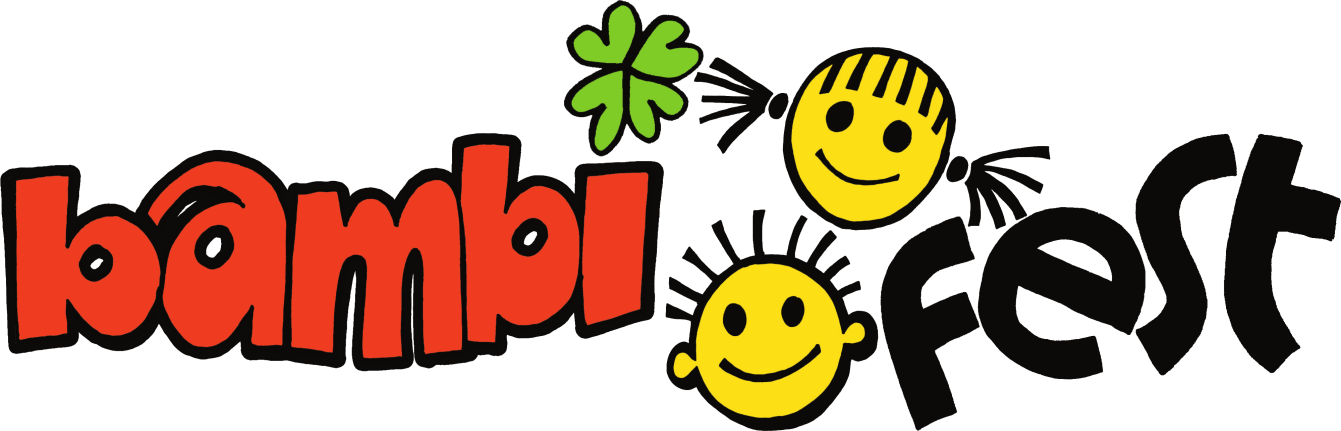 Organizace:………………………………………………………………………………………PROHLÁŠENÍPotvrzujeme, že elektrické spotřebiče a zařízení námi používané na akci BAMBIFEST 2023, která se koná ve dnech 10. - 11. 5. 2024, splňují požadavky ČSN a mají platné provedené revize elektrického ručního nářadí a elektrických spotřebičů, které stanovuje ČSN 33 1600 ed.2                                                                                                          …..………………………………….                                                                                                       Firma/organizace, podpisV Č. Budějovicích dne…………………………………2024.